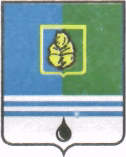 ПОСТАНОВЛЕНИЕАДМИНИСТРАЦИИ ГОРОДА КОГАЛЫМАХанты-Мансийского автономного округа - ЮгрыО внесении изменений и дополнений в постановление Администрации города Когалыма от 14.07.2015 №2214 В соответствии с Федеральными законами от 04.04.2005 №32-ФЗ «Об Общественной палате Российской Федерации», 25.12.2008 №273-ФЗ «О противодействии коррупции»:В постановление Администрации города Когалыма от 14.07.2015 №2214 «Об Общественном совете по проведению независимой оценки качества работы организаций, оказывающих социальные услуги в сфере образования города Когалыма при управлении образования Администрации города Когалыма» внести следующие изменения (далее – постановление):Дополнить пункт 1.6 раздела 1 «Общие положения» приложения 2 к постановлению словами следующего содержания: «Осуществляет свою деятельность на общественных началах.».Подпункт 3.1.1 раздела 3 «Функции и полномочия Общественного совета» приложения 2 к постановлению изложить в новой редакции: «3.1.1. Формирует с учетом уровня оценки и специфики деятельности образовательных организаций города Когалыма перечень  муниципальных организаций, осуществляющих образовательную деятельность, в отношении которых проводится независимая оценка качества их работы на год на основе изучения результатов общественного мнения.».Раздел 4 «Состав и порядок формирования Общественного совета» приложения 2 к постановлению дополнить пунктами 4.6, 4.7 следующего содержания: «4.6.	Состав Общественного совета утверждается постановлением Администрации города Когалыма. 4.7. В состав Общественного совета не могут входить лица, замещающие государственные должности Российской Федерации и субъектов Российской Федерации, должности государственной службы Российской Федерации и субъектов Российской Федерации, и лица, замещающие муниципальные должности и должности муниципальной службы, а также лица, замещающие выборные должности в органах местного самоуправления.».В пункте 5.6 раздела 5 «Порядок деятельности Общественного совета» приложения 2 к постановлению слова «утверждённым председателем Общественного совета» заменить словами «формируемым Общественным советом.».Раздел 5 «Порядок деятельности Общественного совета» приложения 2 к постановлению дополнить пунктом 5.20 следующего содержания:«5.20. При необходимости привлекать к работе Общественного совета лиц, аккредитованных в качестве независимых экспертов, уполномоченных на проведение антикоррупционной экспертизы нормативных правовых актов и их проектов.».Исключить из состава Общественного совета Обухову Наталью Николаевну.Управлению образования Администрации города Когалыма (С.Г.Гришина) направить в юридическое управление Администрации города Когалыма текст постановления и приложение к нему, его реквизиты, сведения об источнике официального опубликования в порядке и сроки, предусмотренные распоряжением Администрации города Когалыма от 19.06.2013 №149-р «О мерах по формированию регистра муниципальных нормативных правовых актов Ханты-Мансийского автономного округа – Югры» для дальнейшего направления в Управление государственной регистрации нормативных правовых актов Аппарата Губернатора Ханты-Мансийского автономного округа – Югры для дальнейшего направления в Управление государственной регистрации нормативных правовых актов Аппарата Губернатора Ханты-Мансийского автономного округа – Югры.Опубликовать настоящее постановление и приложения к нему в газете «Когалымский вестник» и разместить на официальном сайте Администрации города Когалыма в информационно-телекоммуникационной сети «Интернет» (www.admkogalym.ru).Контроль за выполнением постановления возложить на заместителя главы  города Когалыма О.В.Мартынову.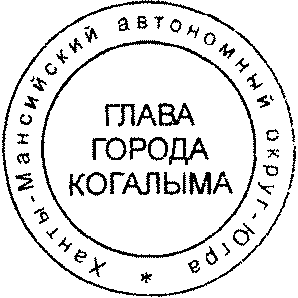 Глава  города Когалыма						Н.Н.ПальчиковОт «13»октября2017г. № 2127